АДМИНИСТРАЦИЯ  ПЕТРОВСКОГО СЕЛЬСОВЕТА САРАКТАШСКОГО РАЙОНА ОРЕНБУРГСКОЙ ОБЛАСТИП О С Т А Н О В Л Е Н И Е_________________________________________________________________________________________________________29.01.2019 года                   с.  Петровское                                      № 6-пОб утверждении плана мероприятий по профилактикенаркомании среди несовершеннолетних на территорииадминистрации сельсовета на 2019 -2020 гг..     В целях профилактики наркомании и токсикомании на территории  администрации сельсовета, в соответствии с Федеральными законами от 06 октября . № 131-ФЗ «Об общих принципах организации местного самоуправления в Российской Федерации», №3-ФЗ от 08.01.2008 г. «О наркотических средствах и психотропных веществах», Указом Президента Российской Федерации  от 09.06.2010 г. № 690 « Об утверждении Стратегии государственной антинаркотической политики Российской Федерации до 2020 года,   руководствуясь  Уставом администрации Петровского сельсовета: 1.Утвердить план мероприятий по профилактике наркомании среди несовершеннолетних на территории администрации сельсовета на 2019 – 2020 годы согласно  приложения.      2. Постановление  вступает в силу после его обнародования и подлежит        размещению на официальном сайте муниципального образования Петровского  сельсовета  в сети «Интернет».  3.Контроль за выполнением настоящего Постановления оставляю за собой. Глава сельсовета:                                А.А.Барсуков Разослано: руководителям предприятий, организаций,   прокуратуре района, МВД РФ «Саракташский», сайт Приложениек постановлению  от 29.01.2019 г. № 6План мероприятий по профилактике наркомании среди несовершеннолетних на территории администрации Петровского сельсовета Саракташского района Оренбургской области на 2019-2020гг.  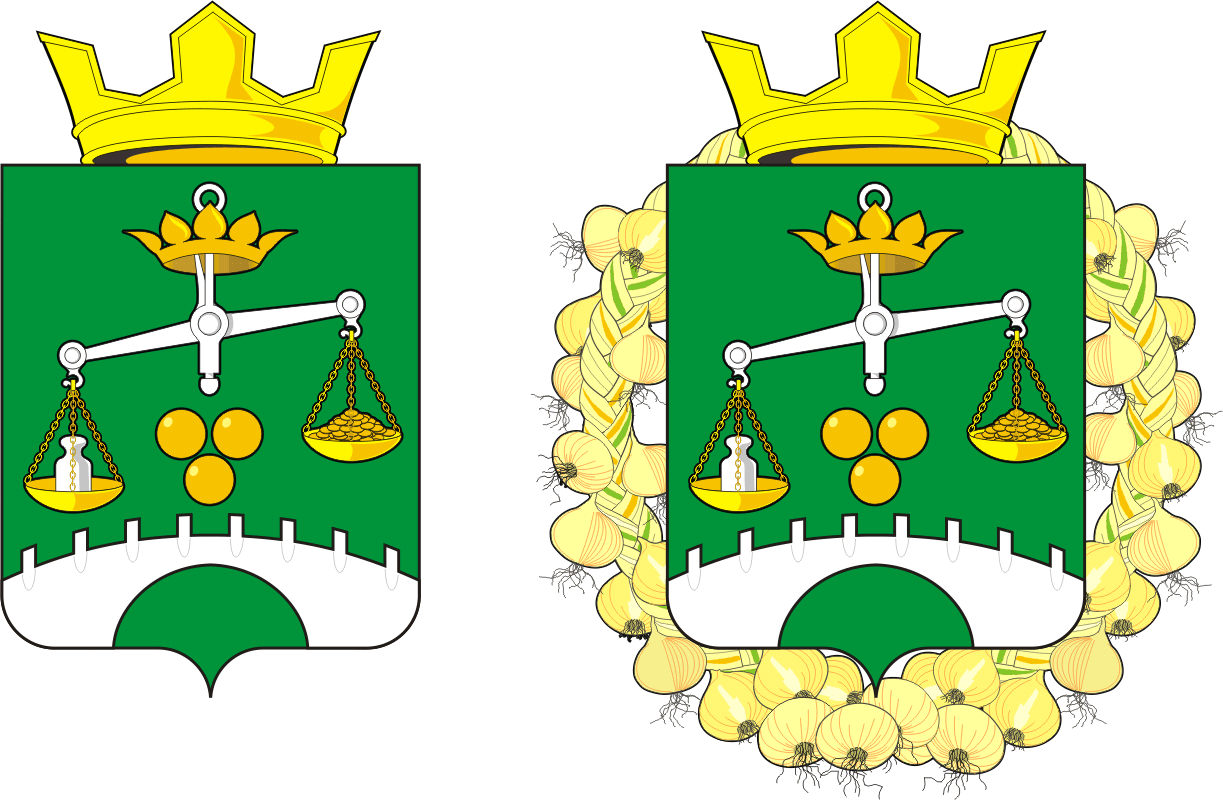 №
п/пМероприятияОтветственные исполнителиСроквыполненияСроквыполнения1.Организационные мероприятия по профилактики наркоманииОрганизационные мероприятия по профилактики наркоманииОрганизационные мероприятия по профилактики наркоманииОрганизационные мероприятия по профилактики наркомании1.1Участие в  заседаниях антинаркотической комиссии  Саракташского района  Барсуков А.А., глава сельсовета Барсуков А.А., глава сельсовета Постоянно в течение года1.2Осуществление взаимодействия с правоохранительными органами при проведении мероприятий по профилактике наркомании среди несовершеннолетних.Барсуков А.А., глава  сельсовета Представители МВД РФ «Саракташский»  (по согласованию)Барсуков А.А., глава  сельсовета Представители МВД РФ «Саракташский»  (по согласованию)Постоянно в течение года1.3Взаимодействие  с образовательными учреждениями  по вопросам профилактики наркомании среди несовершеннолетних (совместное посещение проблемных семей) и проведение с ними бесед по антинаркотической направленности.Липатова Р.М., заместитель  главы сельсовета Кривобок Г.А.,  завуч по внеклассной работе  (по согласованию)Липатова Р.М., заместитель  главы сельсовета Кривобок Г.А.,  завуч по внеклассной работе  (по согласованию) В течение года1.4Осуществление рейдов по   выявлению посевов дикорастущих наркотических растений на территории  сельсовета.Барсуков А.А.,глава   сельсоветаЛипатова Р.М.,заместитель главы  сельсоветаУчастковый уполномоченный полиции (по согласованию)Барсуков А.А.,глава   сельсоветаЛипатова Р.М.,заместитель главы  сельсоветаУчастковый уполномоченный полиции (по согласованию) Ежегодно Июнь- сентябрь2 Проведение  мероприятий антинаркотической направленности Проведение  мероприятий антинаркотической направленности Проведение  мероприятий антинаркотической направленности Проведение  мероприятий антинаркотической направленности2.1Проведение в СДК с.  Петровское мероприятий по пропаганде здорового образа жизни и профилактике наркомании среди несовершеннолетних:Беседа для подростков «Жизнь без наркотиков»;Беседа о вредных привычках «Хочешь быть здоровым – будь им!»;Спортивная викторина «Быстрее, выше, сильнее»Диспут «За пеленою кайфа»;Беседа о вреде наркотиков «Не отнимай у себя завтра»;Тематическое мероприятие «Жизнь без наркотиков»» в модельной  библиотеке  ;Оформление книжной выставки в модельной  библиотеке с. Петровское Заведующая СДК Митюшникова Н.М. (по согласованию).Заведующая модельной библиотекой Заельская Ж.А.(по согласованию)Заведующая СДК Митюшникова Н.М. (по согласованию).Заведующая модельной библиотекой Заельская Ж.А.(по согласованию) ежегодноЯнварьМартИюльАвгустОктябрьМарт2.2Организация дежурства ответственных лиц администрации, работников учреждений культуры во время  проведения культурно-массовых мероприятий. Администрация сельсовета, руководители клубных учреждений (по согласованию) Администрация сельсовета, руководители клубных учреждений (по согласованию)во время мероприятий2.3.Проводить вечерние  рейды по местам концентрации подростков, выявлять безнадзорных и несовершеннолетних правонарушителей;Проведение специализированных рейдов по местам массового отдыха молодёжи. Администрация сельсовета, Кривобок Г.А., завуч по внеклассной работе МОБУ «Петровская СОШ» (по согласованию)Участковый  уполномоченный полиции (по согласованию) Администрация сельсовета, Кривобок Г.А., завуч по внеклассной работе МОБУ «Петровская СОШ» (по согласованию)Участковый  уполномоченный полиции (по согласованию)Июнь - октябрь2.4.- «Общешкольный спортивный кросс» посвященный трагедии в Беслане в рамках Дня здоровья;-  Конкурс  стенгазет «Скажи наркотикам «НЕТ!»» Глава сельсовета, завуч по внеклассной работе Кривобок Г.А. (по согласованию) Глава сельсовета, завуч по внеклассной работе Кривобок Г.А. (по согласованию)Сентябрьоктябрь2.5.Размещение информации по пропаганде здорового образа жизни, профилактике наркомании среди несовершеннолетних- на официальном сайте администрации сельсовета, - на информационных стендах: администрации сельсовета, СДК с. Петровское, сельский клуб с.Андреевка и библиотеки сел сельсоветаЛаврова С.А.,специалист   администрации сельсовета Митюшникова Н.М.,заведующая СДК с.ПетровскоеЧуфистов П.М., заведующий клубом с.Андреевка (по согласованию);Зав.модельной библиотекой с.Петровское  Заельская Ж.А.., зав. библиотекой с.Андреевка  Макеева Л.И.(по согласованию)Лаврова С.А.,специалист   администрации сельсовета Митюшникова Н.М.,заведующая СДК с.ПетровскоеЧуфистов П.М., заведующий клубом с.Андреевка (по согласованию);Зав.модельной библиотекой с.Петровское  Заельская Ж.А.., зав. библиотекой с.Андреевка  Макеева Л.И.(по согласованию)Постоянно в течении года3.Обеспечение активного участия институтов гражданского общества по реализации мероприятий по профилактике наркомании среди несовершеннолетнихОбеспечение активного участия институтов гражданского общества по реализации мероприятий по профилактике наркомании среди несовершеннолетнихОбеспечение активного участия институтов гражданского общества по реализации мероприятий по профилактике наркомании среди несовершеннолетнихОбеспечение активного участия институтов гражданского общества по реализации мероприятий по профилактике наркомании среди несовершеннолетних3.1.Рассмотрение в соответствии с действующим законодательством обращений и информации граждан и организаций, связанных с распространением и употреблением наркотических средств среди несовершеннолетних.Барсуков А.А., глава  сельсоветаБарсуков А.А., глава  сельсоветаПостоянно в течение года3.2Привлечение ветеранской организации, депутатов, ТОС «Андреевка» к профилактическим антинаркотическим акциям «Сообщи, где торгуют смертью».Барсуков А.А., председатель Совета депутатов,  Председатель Совета ветеранов Слесарева В.А. (по согласованию);староста с.Андреевка Сухоручкин А.М.  (по согласованию)    Барсуков А.А., председатель Совета депутатов,  Председатель Совета ветеранов Слесарева В.А. (по согласованию);староста с.Андреевка Сухоручкин А.М.  (по согласованию)     В течение года4.Мониторинг ситуации по профилактике наркоманииМониторинг ситуации по профилактике наркоманииМониторинг ситуации по профилактике наркоманииМониторинг ситуации по профилактике наркомании4.1.Отчет о выполнении  плана мероприятий по профилактике наркомании  среди несовершеннолетних на территории   администрации сельсовета     Барсуков А.А., глава администрации Барсуков А.А., глава администрации ежегодно